ΕΛΛΗΝΙΚΗ ΔΗΜΟΚΡΑΤΙΑ	Γαλάτσι, 30.08.2019ΝΟΜΟΣ ΑΤΤΙΚΗΣ	Αριθ. Πρωτ.: 24556ΔΗΜΟΣ ΓΑΛΑΤΣΙΟΥΔΙΕΥΘΥΝΣΗ ΟΙΚΟΝΟΜΙΚΩΝ ΥΠΗΡΕΣΙΩΝΤΜΗΜΑ ΠΡΟΜΗΘΕΙΩΝ & ΑΠΟΘΗΚΗΣΤαχ. Διεύθυνση: Αρχιμήδους 2 & Ιπποκράτους (1ος Όροφος)Ταχ. Κώδικας: 11146Πληροφορίες : Π. ΔημουλέαςΤηλέφωνο : 213 2055315, 70Fax : 210 2918510Ηλεκτρονικό Ταχ. @: promithies@galatsi.gr                                                                                                                                                 ΠροςΟικονομικούς ΦορείςΠΡΟΣΚΛΗΣΗ ΕΝΔΙΑΦΕΡΟΝΤΟΣΣας ενημερώνουμε βάσει του άρθρου 118 & 120 του Ν.4412/2016, ότι ο Δήμος Γαλατσίου με τo υπ’αριθμ.17329/14.06.2019 πρωτογενές αίτημα και την υπ’αριθ.11/2019 Μελέτη της «Διεύθυνσης Περιβάλλοντος και Ποιότητας Ζωής» (Τμήμα Καθαριότητας & Ανακύκλωσης) προτίθεται να προβεί στην απευθείας ανάθεση προμήθειας καλαθιών δαπέδου χωρητικότητας τουλάχιστον 60 Λίτρων (12 τεμάχια) ενδεικτικού προϋπολογισμού χιλίων εννιακοσίων ενενήντα τριών ευρώ και ενενήντα δύο λεπτών (1.993,92 €).Ύστερα από τα παραπάνω, παρακαλούμε να μας καταθέσετε σε κλειστό φάκελο:σχετική προσφορά (οικονομική & τεχνική σύμφωνα με την υπ’αριθμ.11/2019 μελέτη από το «Τμήμα Καθαριότητας & Ανακύκλωσης») και Υπεύθυνη Δήλωση στην οποία να δηλώνει ότι αποδέχεται πλήρως την υπ’αριθμ.11/2019 μελέτη από το «Τμήμα Καθαριότητας & Ανακύκλωσης» σε όλη τη διάρκεια της σύμβασης. Με γνήσιο υπογραφής.για την ανάθεση στο «Τμήμα Διοικητικής Μέριμνας», έως και την Δευτέρα 09 Σεπτεμβρίου 2019 (09.09.2019).Ο ΔΗΜΑΡΧΟΣΜΑΡΚΟΠΟΥΛΟΣ ΓΕΩΡΓΙΟΣ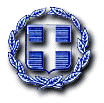 